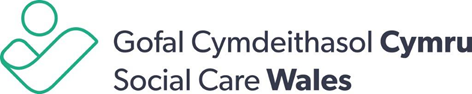 Dychwelyd i Waith Cymdeithasol yng NghymruFy Mhortffolio TystiolaethSylwch y dylid cyflwyno portffolios tystiolaeth ar ffurf electronig.  Nid oes modd dychwelyd copïau papur.Dychwelwch y ffurflen a’r dystiolaeth i Cyngor Gofal Cymru drwy un o’r dulliau canlynol:Trwy ebost: cofrestru@gofalcymdeithasol.cymruTrwy uwchlwytho i GCCarlein. Trwy ddanfon y ddogfen i: Gofal Cymdeithasol Cymru, Tŷ Southgate, Wood Street, Caerdydd, CF10 1EW.Rhowch grynodeb o ddiweddaru'ch gwybodaeth a'ch profiad proffesiynol, yn ôl eu math. Mae rhaid i hyn fod of fewn tair mlynedd o gyflwyno eich cais:Nodwch sut mae'ch cyfnod diweddaru wedi'ch paratoi i ddychwelyd i ymarfer gwaith cymdeithasol cyfredol fel y'i disgrifir yn 6 rôl allweddol gwaith cymdeithasol.  Wrth ddisgrifio hyn, defnyddiwch enghreifftiau o'r hyn rydych wedi'i wneud a chyfeirio at y SGC ar gyfer gwaith cymdeithasol a'r crynodeb gwybodaeth a sgiliau (Gweler Atodiad 1).  Dylai eich gwybodaeth gynnwys tystiolaeth o'ch gwybodaeth am ddeddfwriaeth, polisïau ac ymarfer gwaith cymdeithasol cyfredol.Ychwanegwch yr wybodaeth a ofynnir amdano yn y bylchau gwag isod (byddwch yn gryno, gan ddefnyddio dim mwy na 500 o eiriau ymhob adran)Cadwch eich tystiolaeth yn gryno ac ychwanegwch:Dystysgrifau cwblhau neu fynychu ar gyfer unrhyw gyrsiau a ddilynwyd gennychTystiolaeth neu werthusiadau ar gyfer gwaith gwirfoddol, cysgodi ymarfer neu ymarfer arallLlyfryddiaeth eich gwaith darllenAtodiad 1Rolau Allweddol a Safonau Galwedigaethol Cenedlaethol ar Gyfer Gwaith CymdeithasolY Crynodeb o Wybodaeth a DealltwriaethPolisi a deddfwriaethDeddfwriaeth ryngwladol, ei pherthynas â pholisïau’r DU ac ymarfer gwaith cymdeithasolDeddfwriaeth y DU, ei pherthynas â pholisïau cenedlaethol ac ymarfer gwaith cymdeithasolDeddfwriaeth genedlaethol, ei pherthynas â pholisïau ac ymarfer gwaith cymdeithasol (cwmpas: gofal cymdeithasol, diogelu, ail-leoli/atgyfannu yn y gymuned, cyfiawnder troseddol, mudo a cheisio lloches, addysg, iechyd, tai, budd-daliadau lles, amrywiaeth, gwahaniaethu a hybu annibyniaeth ac ymreolaeth oedolion, plant, teuluoedd, grwpiau a chymunedau)Codau, safonau, fframweithiau ac arweiniad statudol a phroffesiynol; eu perthynas â pholisi ac ymarfer gwaith cymdeithasolNodweddion y wlad gartref, ei hiaith, diwylliant, daearyddiaeth ac arferionDamcaniaethDamcaniaethau sy’n tanategu ein dealltwriaeth o ddatblygiad dynol a’r ffactorau sy’n effeithio arnoDamcaniaethau sy’n tanategu ein dealltwriaeth o faterion cymdeithasol o safbwyntiau seicolegol, cymdeithasegol a throseddegolDamcaniaethau gwahaniaethu mewn cymdeithas gyfoes Beirniadaethau ar sail damcaniaethau ac ymchwil ar y berthynas rhwng deddfwriaeth, polisïau ac ymarfer gwaith cymdeithasolYmarfer gwaith cymdeithasolGwaith cymdeithasol fel proffesiwn, gan gynnwys adroddiadau hanesyddol a materion cyfoesNatur, rôl a gorchymyn y berthynas gwaith cymdeithasol, gan gynnwys ffiniau proffesiynol a moesegol Egwyddorion, damcaniaethau, dulliau a modelau o ymyriad ac ymarfer gwaith cymdeithasol Ffactorau sy’n gyffredinol yn cael eu cysylltu ag ymglymiad gwaith cymdeithasol (cwmpas: camddefnyddio sylweddau; iechyd meddwl; eiddilwch; salwch corfforol; anabledd corfforol; anabledd dysgu; anghenion synhwyraidd; mudo a cheisio lloches; tlodi; oedolion neu blant mewn perygl o niwed neu gamdriniaeth; plant mewn angen; anawsterau sy’n ymwneud ag addysg; statws grŵp ethnig neu grŵp lleiafrifol arall; ymddygiad troseddol; diogelu’r cyhoedd) Tueddiadau demograffig a chymdeithasolEich cefndir, profiadau ac arferion eich hun a all effeithio ar eich ymarfer gwaith cymdeithasol Egwyddorion asesu risg a rheoli risgEgwyddorion cymryd risg yn gadarnhaolTechnegau datrys problemau a meddwl arloesolEgwyddorion rheoli gwrthdaroNatur gwrthdaro ac effaith ôl-gwrthdaro ar y gymdeithasProsesau a gweithdrefnauGweithio yn eich sefydliad: egwyddorion, gweithdrefnau ac ymarferion proffesiynolOffer a fframweithiau asesu a chynllunio Gofynion ffurfiol ar gyfer prosesau cyfreithiol a phrosesau allanol eraillGwaith amlddisgyblaetholDiben gweithio gyda gweithwyr proffesiynol ac asiantaethau eraill Cylch gwaith, swyddogaethau, ethos a chyfrifoldebau disgyblaethau a sefydliadau sy’n ymglymedig â gwaith amlddisgyblaetholGweithio mewn partneriaethCyd-destun diwylliannol ac ieithyddol yr unigolyn, y teulu, y grŵp neu’r gymuned  Egwyddorion gweithio mewn partneriaeth ag unigolion, teuluoedd, gofalwyr, grwpiau a chymunedauSystemau, prosesau a gweithdrefnau eich sefydliad eich hun a sefydliadau eraill, y gall unigolion, teuluoedd, grwpiau a chymunedau gymryd rhan ynddyntAmrywiaeth y cymorth a all fod ei angen i hybu cyfranogiadDiogeluGweithdrefnau amlddisgyblaethol a sefydliadol lleol ar gyfer ymchwilio i niwed neu gamdriniaethMathau o niwed neu gamdriniaeth Dangosyddion niwed neu gamdriniaeth posiblNodweddion cyffredin ymddygiad cyflawnwyrDangosyddion gelyniaeth, gwrthwynebiad neu ddiffyg cydymffurfio cuddGrym a chyfrifoldebau cyfreithiol a statudol y gellir eu defnyddio er mwyn diogelu unigolion, teuluoedd, gofalwyr, grwpiau a chymunedauPersonoli ac adnoddauPotensial unigolion i ddefnyddio eu cryfderau a’u hadnoddau personol i gyflawni newidGwerth a rôl rhwydweithiau teuluol, cymunedau a grwpiau o ran cyflawni canlyniadau cadarnhaol, a ffyrdd i’w datblygu Natur personoli a gwasanaethau wedi’u personoli, gan gynnwys cymorth hunangyfeiriol; a rôl y gweithiwr cymdeithasol mewn perthynas â’r rhain yng nghyd-destun polisi cenedlaetholAmrywiaeth yr adnoddau sydd ar gael o fewn rhwydweithiau anffurfiol, yn y gymuned ehangach, trwy ddarpariaeth gwasanaeth ffurfiol, a thrwy arloeseddComisiynu ac ariannuMeini prawf cymhwyster ar gyfer gwasanaethau neu lifoedd ariannuY cyfleoedd a roddir gan ddulliau ariannu gwahanol, gan gynnwys cyllidebau unigol a thaliadau uniongyrcholY cylch comisiynu ar gyfer darpariaeth, gan gynnwys cyfleoedd i gomisiynu gwasanaethau gan y rheiny sy’n eu defnyddioRôl brocera o ran sicrhau gwasanaethauTrin gwybodaethSut i fynegi gwybodaeth ysgrifenedig yn gywir, yn eglur, yn berthnasol ac â lefel briodol o fanylion Gofynion cyfreithiol a sefydliadol ar gyfer cofnodi gwybodaeth a llunio adroddiadauGofynion cyfreithiol, polisïau a gweithdrefnau ar gyfer diogelwch a chyfrinachedd gwybodaethYmarfer myfyriolEgwyddorion ymarfer myfyriol, meddwl beirniadol a dysgu Prosesau a gofynion ar gyfer goruchwyliaeth ffurfiol o fewn eich sefydliad eich hun Sut a phryd i fanteisio ar gymorth anffurfiol wrth ymarfer Ffynonellau o adborth a all lywio myfyrio ar ymarfer a meddwl beirniadolY Crynodeb o SgiliauSgiliau cynllunioCynllunio camau gweithredu i gyflawni canlyniadau canfyddedigRheoli galw ar eich amser eich hun i flaenoriaethu’r hyn sy’n bwysig, yn ogystal â’r hyn sydd angen ei wneud ar frys  Sgiliau cyfathrebuCyfathrebu mewn modd agored, cywir a dealladwy Addasu cyfathrebu ar gyfer amrywiaeth o gynulleidfaoeddHwyluso defnydd pob unigolyn o iaith a dull cyfathrebu dewisol Sgiliau rhyngbersonolCynnal ymddiriedaeth a hyder unigolion, teuluoedd, gofalwyr, grwpiau a chymunedauGweithio’n effeithiol gyda’r rheiny sydd â safbwyntiau neu werthoedd sy’n gwrthdaro â’ch rhai chiTrafod gydag eraill i gyflawni cytundeb mewn sefyllfaoedd cymhlethHerio eraill, lle bo angen, mewn ffyrdd sy’n debygol o gyflawni newidSgiliau meddwlCymhwyso meddwl beirniadol i wybodaeth o amrywiaeth o ffynonellauDadansoddi a chyfosod gwybodaeth gymhleth Cymhwyso meddwl creadigol i ddatrys problemau cymhlethSgiliau proffesiynolLlunio barn broffesiynol ynghylch sefyllfaoedd cymhleth Defnyddio eich sgiliau rhyngbersonol a sgiliau a gwybodaeth arall fel adnoddCymhwyso ymagweddau sy’n canolbwyntio ar yr unigolynCydbwyso canlyniadau sy’n canolbwyntio ar yr unigolyn â lles pobl eraillYmarfer pendantrwydd, grym ac awdurdod mewn ffyrdd sy’n gydnaws â gwerthoedd gwaith cymdeithasolSgiliau trin gwybodaethLlunio cofnodion ac adroddiadau sy’n bodloni safonau proffesiynol Cael mynediad at systemau technoleg gwybodaeth a chyfathrebu a’u defnyddio i gasglu, storio a lledaenu gwybodaethSgiliau dysguCael mynediad at oruchwyliaeth a chymorth proffesiynol a’u defnyddio mewn sefyllfaoedd y tu hwnt i’ch gwybodaeth neu’ch profiad chiDefnyddio sgiliau astudio i gynllunio a chyflawni dysgu Defnyddio sgiliau ymchwilioCymhwyso meddwl beirniadol er mwyn myfyrio ar eich ymarfer eich hunCyfosod gwybodaeth ac ymarferEnw llawnCyfeiriad EbostDyddiad cymhwyster gwaith cymdeithasolA ydych chi wedi'ch cofrestru'n weithiwr cymdeithasol o'r blaen?  Ydw / Nac ydwOs ydych, nodwchOs ydych, nodwchEnw'r corff rheoleiddio lle'r oeddech wedi'ch cofrestru:Y dyddiad y daeth eich cyfnod cofrestru diwethaf i ben:Rheswm dros adael y gofrestr:Cyfnod ers y cofrestriad diwethafBlwyddyn      misNifer y diwrnodau / oriauAstudiaeth neu raglen (rhaglenni) hyfforddi AchrededigAstudiaeth BreifatYmarfer dan oruchwyliaeth, ymarfer gwirfoddol neu gysgodi ymarferArall (manylwch)Cyfanswm nifer y diwrnodau / oriau diweddaru Rôl AllweddolDrwy ddiweddaru eich gwybodaeth a'ch profiad proffesiynol, beth wnaethoch ei ddysgu yng nghyswllt y rôl allweddol hon?At ddefnydd y swyddfaCynnal atebolrwydd proffesiynolYmarfer gwaith cymdeithasol proffesiynolHybu ymgysylltiad a chyfranogiadAsesu anghenion, risgiau ac amgylchiadauCynllunio ar gyfer canlyniadau sy'n canolbwyntio ar yr unigolynCymryd camau i sicrhau newidRôl allweddol 1Cynnal atebolrwydd proffesiynolSW1Cynnal cronfa wybodaeth a thystiolaeth ddiweddar ar gyfer ymarfer gwaith cymdeithasolSW2Datblygu ymarfer gwaith cymdeithasol trwy oruchwyliaeth a myfyrioRôl allweddol 2Ymarfer gwaith cymdeithasol proffesiynolSW3Rheoli eich rôl fel gweithiwr cymdeithasol proffesiynolSW4Ymarfer barn broffesiynol mewn gwaith cymdeithasolSW5Rheoli materion moesegol, penblethau a gwrthdaroSW6Ymarfer gwaith cymdeithasol mewn cyd-destunau amlddisgyblaetholSW7Paratoi adroddiadau a chofnodion proffesiynol yn ymwneud â phoblRôl allweddol 3Hybu ymgysylltiad a chyfranogiadSW8Paratoi ar gyfer ymgysylltiad gwaith cymdeithasolSW9Cynnwys pobl mewn ymarfer gwaith cymdeithasolSW10Cynorthwyo pobl i gymryd rhan mewn prosesau penderfynuSW11Eirioli ar ran pobl eraillRôl allweddol 4Asesu anghenion, risgiau ac amgylchiadauSW12Asesu anghenion, risgiau ac amgylchiadau mewn partneriaeth â’r rheiny sydd ynghlwmSW13Ymchwilio i niwed neu gamdriniaethRôl allweddol 5Cynllunio ar gyfer canlyniadau sy’n canolbwyntio ar yr unigolynSW14Cynllunio mewn partneriaeth i fynd i’r afael â materion tymor byr a thymor hwySW15Cytuno ar gynlluniau rheoli risg i hybu annibyniaeth a chyfrifoldebSW16Cytuno ar gynlluniau lle mae risg o niwed neu gamdriniaethRôl allweddol 6Cymryd camau i sicrhau newidSW17Cymhwyso dulliau a modelau ymyrraeth gwaith cymdeithasol i hybu newidSW18Cael mynediad at adnoddau i gynorthwyo canlyniadau sy’n canolbwyntio ar yr unigolynSW19Gwerthuso canlyniadau ymarfer gwaith cymdeithasolSW20Ymddieithrio ar ddiwedd ymglymiad â gwaith cymdeithasol